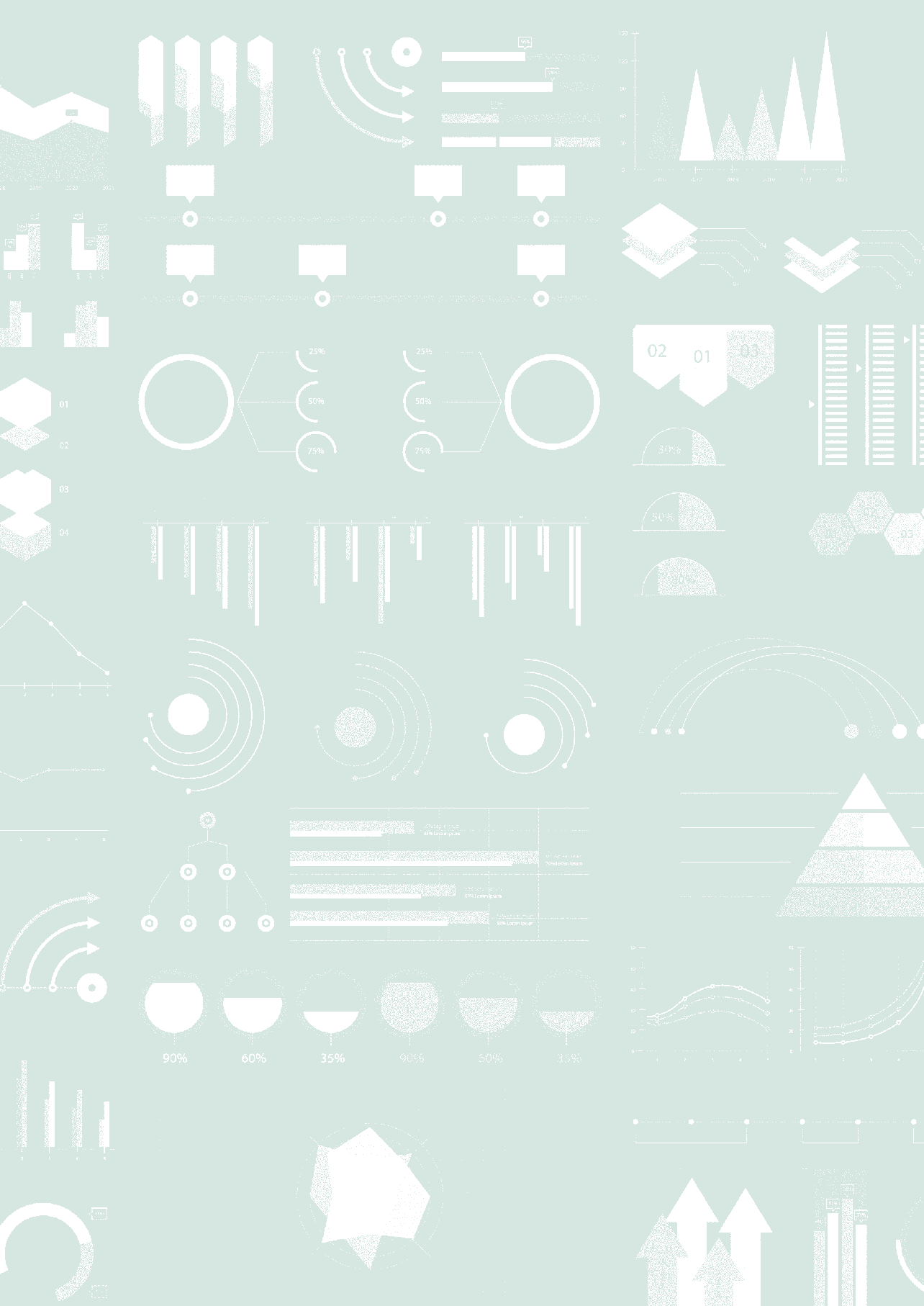 RELATÓRIOMETODOLÓGICO—PESQUIS A TIC S A ÚDE 2023Relatório Metodológico TIC SaúdeComitê Gestor da Internet no Brasil (CGI.br), por meio do Centro Regional de Estudos para o Desenvolvimento da Sociedade da Informação (Cetic.br), do Núcleo de Informação e Coordenação do Ponto BR (NIC.br), apresenta a metodologia da Pesquisa sobre o uso das tecnologias de informação e comunicação nos estabelecimentos de saúde brasileiros – TIC Saúde. O estudo é realizado em todo o território nacional, abordando temas relativos à penetração das tecnologias de informação e comunicação(TIC) nos estabelecimentos de saúde e sua apropriação por profissionais dessa área.Os dados obtidos pela investigação visam contribuir para a formulação de políticas públicas específicas da área de saúde, de forma a gerar insumos para gestores públicos, estabelecimentos de saúde, profissionais de saúde, academia e sociedade civil. A pesquisa conta com o apoio institucional de organismos internacionais – como a Organização para a Cooperação e Desenvolvimento Econômico (OCDE), a Comissão Econômica para a América Latina e o Caribe (CEPAL) e a Organização das Nações Unidas para a Educação, a Ciência e a Cultura (UNESCO) –, do Ministério da Saúde (MS), por meio do Departamento de Informática do Sistema Único de Saúde (Datasus), da Agência Nacional de Saúde Suplementar (ANS), além de outros representantes do governo, da sociedade civil e de especialistas vinculados a importantes universidades.A pesquisa TIC Saúde é uma iniciativa que incorpora o modelo desenvolvido pela OCDE para as estatísticas no setor. O guia produzido pela organização, chamado OECD Guide to measuring ICTs in the health sector:[...] foi desenvolvido com a intenção de fornecer uma referência padrão para estatísticos, analistas e formuladores de políticas da área de tecnologias de comunicação e informação (TIC) em saúde. O objetivo é facilitar a coleta transnacional de dados, as comparações e a aprendizagem sobre a disponibilidade e o uso das TIC em saúde. (OCDE, 2015, p. 2)Desde 2021, a amostra da pesquisa foi reformulada para facilitar a produção das estimativas desagregadas por unidade da federação (UF). Para viabilizar essa provisão de informações, a pesquisa incluiu na amostra um número maior de estabelecimentos no primeiro ano, apenas com investigação de estabelecimentos; e no segundo ano incluiu uma amostra menor com informação de estabelecimentos e profissionais de saúde. O objetivo é ter estimativas por UF no primeiro ano, com base apenas na amostra ampliada de estabelecimentos. No segundo ano são publicadas estimativas de estabelecimentos atualizadas das UF para o período de dois anos, agregando as informações de dois anos consecutivos. As estimativas de indicadores de profissionais de saúde ainda serão apresentadas somente para o recorte geográfico de grandes regiões.Objetivos da pesquisaO objetivo geral da pesquisa TIC Saúde é compreender o estágio de adoção das TIC nos estabelecimentos de saúde brasileiros e sua apropriação pelos profissionais da área. E, nesse contexto, a pesquisa possui os seguintes objetivos específicos:Penetração das TIC nos estabelecimentos de saúdeidentificar a infraestrutura de TIC disponível nos estabelecimentos de saúde brasileiros;investigar o uso dos sistemas e aplicações baseados em TIC destinados a apoiar serviços assistenciais e a gestão dos estabelecimentos.Apropriação das TIC por profissionais de saúdeinvestigar as habilidades dos profissionais e as atividades realizadas por eles com o uso de TIC;compreender as motivações e barreiras para a adoção das TIC e seu uso por profissionais de saúde.Conceitos e definiçõesEstabelecimentos de saúdeSegundo definição adotada pelo Cadastro Nacional de Estabelecimentos de Saúde (CNES), mantido pelo Datasus, estabelecimentos de saúde podem ser definidos de forma abrangente, como sendo qualquer local destinado à realização de ações e/ou serviços de saúde, coletiva ou individual, qualquer que seja o seu porte ou nível de complexidade. Com o objetivo de dar enfoque aos estabelecimentos que trabalhem com uma infraestrutura e instalações físicas destinadas exclusivamente a ações na área de saúde, o estudo também teve como base as definições da Pesquisa de Assistência Médico-Sanitária (AMS) 2009, do Instituto Brasileiro de Geografia e Estatística (IBGE). A pesquisa AMS abrange todos os estabelecimentos de saúde existentes no país que prestam assistência à saúde individual ou coletiva com um mínimo de técnica apropriada, sejam eles públicos ou privados, com ou sem fins lucrativos, segundo os critérios estabelecidos pelo MS, para atendimento rotineiro, em regime ambulatorial ou de internação. Esse universo abrange postos de saúde, centros de saúde, clínicas ou postos de assistência médica, prontos-socorros, unidades mistas, hospitais (inclusive osde corporações militares), unidades de complementação diagnóstica e/ou terapêutica, clínicas odontológicas, clínicas radiológicas, clínicas de reabilitação e laboratórios de análises clínicas (IBGE, 2010).Profissionais de saúdeA pesquisa TIC Saúde considera as informações adotadas pelo CNES para a identificação dos profissionais de saúde analisados no estudo. Esses profissionais trabalham em estabelecimentos de saúde, prestando atendimento ao paciente do Sistema Único de Saúde (SUS) ou não. A identificação de médicos e enfermeiros teve como base a Classificação Brasileira de Ocupações (CBO), mantida pelo governo federal.Esfera administrativaA partir da classificação dada pelo CNES, a pesquisa TIC Saúde considera como sendo públicos os estabelecimentos administrados pelos governos federal, estadual ou municipal. Os demais estabelecimentos (privado com fins lucrativos e privado sem fins lucrativos) são classificados como privados.Leitos de internaçãoInstalações físicas específicas destinadas à acomodação de pacientes para permanência por um período mínimo de 24 horas. Os hospitais-dia não são considerados unidades com internação.Tipo de estabelecimentoEssa classificação é dada pela combinação de características dos estabelecimentos relativas ao tipo de atendimento e ao número de leitos de internação. A referência dessa classificação é a que foi adotada pela pesquisa AMS do IBGE. Assim, foram definidos quatro grupos mutuamente exclusivos de estabelecimentos:sem internação: estabelecimentos sem internação (que não possuem leitos) e realizam outros tipos de atendimento (urgência, ambulatorial etc.);com internação (até 50 leitos): estabelecimentos que realizam internação e possuem ao menos um leito e até, no máximo, 50 leitos;com internação (mais de 50 leitos): estabelecimentos que realizam internação e possuem 51 leitos ou mais;serviço de apoio à diagnose e terapia (SADT): estabelecimentos sem internação (que não possuem leitos) e destinados exclusivamente a serviços de apoio à diagnose e terapia, definidos como unidades onde são realizadas atividades que auxiliam a determinação de diagnóstico e/ou complementam o tratamento e a reabilitação do paciente, tais como laboratórios.Tipo de unidadeA partir da classificação do tipo de estabelecimento dada pelo CNES, a pesquisa TIC Saúde considera a seguinte classificação:posto de saúde;centro de saúde/unidade básica;policlínica;hospital geral;clínica/centro de especialidade;unidade de apoio à diagnose e terapia (SADT isolado);centro de atenção psicossocial;pronto atendimento;demais tipos de unidade agregada.Unidade Básica de Saúde Pública (UBS)1Corresponde às UBS ativas no CNES dos seguintes tipos de estabelecimentos: posto de saúde; centro de saúde/unidade básica; unidade mista; centro de apoio à saúde da família. Para o tipo de unidade mista, são consideradas apenas as unidades que possuem equipe de saúde família na variável tipos de equipe do cadastro base.POPULAÇÃO-ALVOA população-alvo do estudo é composta de estabelecimentos de saúde brasileiros. Para efeitos da investigação e do levantamento da população de referência, são considerados os estabelecimentos cadastrados no CNES. Assim, a pesquisa tem como escopo os estabelecimentos de saúde públicos e privados cadastrados no CNES, que possuam Cadastro Nacional da Pessoa Jurídica (CNPJ) próprio ou de uma entidade mantenedora, além de instalações físicas destinadas exclusivamente a ações na área de saúde e que possuam ao menos um médico ou um enfermeiro. Dessa forma, não serão considerados no estudo os seguintes estabelecimentos:estabelecimentos cadastrados como pessoas físicas;consultórios isolados, definidos como salas isoladas destinadas à prestação de assistência médica ou odontológica ou de outros profissionais de saúde de nível superior;serviços de atenção domiciliar isolado (homecare) ou em regime residencial;oficinas ortopédicas;estabelecimentos criados em caráter provisório e de campanha;unidades móveis (de nível pré-hospitalar na área de urgência, terrestres, aéreas ou fluviais);farmácias;estabelecimentos que não possuam ao menos um médico ou um enfermeiro vinculado, com exceção dos estabelecimentos classificados como SADT, mas que devem ter ao menos um funcionário;1 Na população-alvo da pesquisa não são consideradas Unidades Móveis, que assim como nos outros estratos, foram excluídas das UBS.estabelecimentos destinados à gestão do sistema, como as secretarias de saúde, centrais de regulação, unidades de vigilância em saúde e outros órgãos com essas características que se encontram cadastrados no CNES.Cada estabelecimento é tratado como um conglomerado composto de profissionais com cargos de administração – gestores responsáveis por prestar informações sobre os estabelecimentos – e profissionais de atendimento assistencial – médicos(as) e enfermeiros(as) – que compõem a população-alvo da pesquisa.UNIDADE DE ANÁLISEPara atender aos objetivos propostos pela pesquisa, considera-se como unidade de análise os estabelecimentos de saúde. Em 2023 a pesquisa não coletou dados com os médicos e os enfermeiros (profissionais de saúde).DOMÍNIOS DE INTERESSE PARA ANÁLISE E DIVULGAÇÃONesta edição da pesquisa, foram coletados dados apenas para a unidade de análise estabelecimentos de saúde e os resultados serão divulgados para os domínios definidos com base nas variáveis do cadastro e níveis descritos a seguir:esfera administrativa: corresponde à classificação das instituições como públicas ou privadas;tipo de estabelecimento: esta classificação está associada a quatro tipos diferentes de estabelecimentos, levando em conta o tipo de atendimento e o seu porte relativo ao número de leitos – sem internação, com internação (até 50 leitos), com internação (mais de 50 leitos) e SADT;região: corresponde à divisão regional do Brasil em macrorregiões (Norte, Centro-Oeste, Nordeste, Sudeste e Sul), segundo critérios do IBGE;localização: refere-se à informação de que o estabelecimento está localizado na capital ou interior de cada UF;identificação de UBS: refere-se à classificação em UBS ou não UBS;unidade da federação: corresponde a classificação do estabelecimento de saúde de acordo com a UF em que está presente, 26 estados e o Distrito Federal.Instrumento de coletaINFORMAÇÕES SOBRE OS INSTRUMENTOS DE COLETAPara coleta das informações de interesse desta edição da pesquisa foi construído um questionário estruturado, com perguntas fechadas e abertas (quando for o caso) aplicado para os profissionais administrativos dos estabelecimentos (preferencialmente gestores de tecnologia da informação [TI]). Para mais informações a respeito do questionário, ver item “Instrumento de coleta” no “Relatório de Coleta de Dados”.Plano amostralO desenho do plano amostral da TIC Saúde é amostragem estratificada simples (Cochran, 1977) de estabelecimentos de saúde, na qual a estratificação leva em consideração as seguintes variáveis: UF (27 classes), tipo de dependência administrativa (pública ou privada) e tipo de estabelecimento (UBS, sem internação; com internação até 50 leitos; com internação e mais de 50 leitos; e SADT).CADASTRO E FONTES DE INFORMAÇÃOO cadastro utilizado para seleção dos estabelecimentos de saúde é o CNES, mantido pelo Datasus, do MS. Instituído pela Portaria MS/SAS n. 376, de 3 de outubro de 2000, o CNES reúne os registros de todos os estabelecimentos de saúde, hospitalares e ambulatoriais, componentes das redes pública e privada existentes no país. O cadastro deve manter atualizados os bancos de dados nas bases locais e federal, visando subsidiar os gestores na implantação e na implementação das políticas de saúde.Os registros são utilizados para subsidiar áreas de planejamento, regulação, avaliação, controle, auditoria, ensino e de pesquisa (MS, 2006).CRITÉRIOS PARA DESENHO DA AMOSTRAA maioria dos parâmetros de interesse que a pesquisa busca estimar são proporções e contagens por domínios, então optou-se pelo emprego de amostragem estratificada simples dos estabelecimentos de saúde, isto é, de sorteio dos estabelecimentos de saúde por amostragem aleatória simples sem reposição dentro dos estratos porventura definidos.DIMENSIONAMENTO DA AMOSTRAO tamanho total da amostra para dois anos de realização da pesquisa TIC Saúde foi fixado em cerca de 7.100 estabelecimentos. Um aspecto importante a considerar é a taxa de perda por conta da não resposta dos estabelecimentos. Os detalhes do tamanho da amostra para esta edição podem ser encontrados no “Relatório de Coleta de Dados”.ALOCAÇÃO DA AMOSTRAComo um dos objetivos da pesquisa é divulgar os resultados separadamente para os domínios definidos para as variáveis tipo de estabelecimento, UF, localização e esfera administrativa, a alocação da amostra de estabelecimentos é definida conforme as classificações dos estabelecimentos nessas mesmas variáveis. Dessa forma, optou-se por adotar uma estratificação em que os estratos são definidos fazendo a classificação cruzada de três variáveis: a UF, o tipo de dependência administrativa (com duas categorias: pública e privada) e tipo de estabelecimento (com 5 categorias: UBS, sem internação, com internação até 50 leitos, com internação e mais de 50 leitos e SADT).Essa estratificação foi implementada inicialmente na forma de uma tabela de duas dimensões: 27 UF nas linhas e as combinações válidas de tipo de estabelecimento e dependência administrativa nas colunas. Essa ideia permitiu aplicar uma técnica de alocação da amostra nos estratos finais que assegura tamanhos desejados de amostras nas duas dimensões da tabela. O método específico é denominado ‘iterative proportional fitting’ (Deming & Stephan, 1940).Para alocar a amostra entre as UF, foi empregada alocação potência (Bankier, 1988) com uso da potência ½. Para alocar a amostra entre as classes de tipo de estabelecimento e dependência administrativa, foi empregada a alocação potência com potência igual a ½. Definidas as alocações das margens da tabela de duas dimensões, foi aplicado o algoritmo ‘iterative proportional fitting’ (Deming & Stephan, 1940) por meio da função ipf disponível no pacote humanleague do software estatístico R (Smith, 2018).Os tamanhos de amostra resultantes foram arredondados para o inteiro mais próximo e, na sequência, todos os tamanhos foram aumentados para o mínimo de três (quando havia no universo de estabelecimentos tal quantidade). Esse ajuste é necessário para assegurar que o tamanho esperado da amostra efetiva por estrato seja igual ou maior que dois.Com essas considerações foram estabelecidos os tamanhos de amostra desejáveis, considerando-se também as taxas de não resposta, para que a pesquisa possa fornecer resultados com a margem de erro especificada por UF e demais recortes de interesse. O tamanho da amostra para as marginais definidas encontra-se no “Relatório de Coleta de Dados”.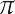 FÓRMULA 1SELEÇÃO DA AMOSTRAEstabelecimentos de saúdeDentro de cada estrato, os estabelecimentos de saúde são selecionados por amostragem aleatória simples. Dessa forma, a probabilidade de seleção de cada estabelecimento de saúde é dada pela Fórmula 1.Logo, a probabilidade de inclusão ( ) do estabelecimento de saúde i para cada estrato h é dada pela Fórmula 2.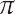 FÓRMULA 2Coleta de dados em campoMÉTODO DE COLETA DE DADOSTodos os estabelecimentos de saúde são contatados por telefone e as entrevistas com os responsáveis são realizadas por meio da técnica de entrevista telefônica assistida por computador (em inglês, computer assisted telefone interviewing [CATI]). Há a possibilidade de autopreenchimento de questionário web, por meio de plataforma específica. Essa opção é oferecida para aqueles respondentes que solicitem espontaneamente responder via Internet ou para aqueles que prontamente se recusem a responder a pesquisa pelo telefone.Aos gestores que fazem essa opção é enviado um link específico para o seu questionário, permitindo alterações na resposta. Em todos os estabelecimentos pesquisados, busca-se entrevistar, preferencialmente, o responsável pela área de TI ou, no caso da ausência desse cargo, o gestor administrativo.Processamento dos dadosPROCEDIMENTOS DE PONDERAÇÃOA ponderação da pesquisa parte do cálculo de pesos básicos derivados das probabilidades de seleção em cada estágio, sobre os quais são aplicadas correções de não resposta. Os pesos dos estabelecimentos de saúde são calibrados para os totais conhecidos da população-alvo da pesquisa.Peso básicoA cada estabelecimento de saúde da amostra é associado um peso amostral básico, obtido pela razão entre o tamanho da população e o tamanho da amostra no estrato final correspondente. O peso básico é calculado a partir do inverso da probabilidade de seleção de estabelecimentos de saúde em cada estrato, expresso pela Fórmula 3.FÓRMULA 3FÓRMULA 4FÓRMULA 5Correção de não respostaPara corrigir os casos nos quais não se obteve resposta dos estabelecimentos, é avaliada a taxa de não resposta e a existência de estabelecimentos respondentes em cada um dos estratos planejados na pesquisa. Quando a grande maioria dos estratos tem ao menos um estabelecimento respondente, efetua-se uma correção de não resposta simples por estrato. Essa correção é dada meio da Fórmula 4.No caso de muitos estratos não possuírem respondentes, a correção de não resposta é feita por meio de um modelo logístico para previsão da probabilidade de resposta. O modelo parte de variáveis constantes no cadastro CNES para estimar a propensão de responder à pesquisa (detalhes do modelo quando utilizado encontram-se no “Relatório de Coleta de Dados”). O resultado do modelo são as probabilidades de resposta estimadas para cada um dos estabelecimentos informantes da pesquisa. Corrige-se, então, a não resposta pela Fórmula 5.CalibraçãoAo final, os pesos corrigidos para não resposta são pós-estratificados para as variáveis de estratificação, para as quais se divulgam resultados. Além dessas, a variável que identifica se o estabelecimento pertence a rede de EBSERH e a informação do cadastro sobre acesso à Internet também foram consideradas. Dessa forma, considerando as variáveis utilizadas, os totais da amostra somaram os totais do cadastro. A pós-estratificação se dá pela multiplicação do peso corrigido para não resposta w* em cada estrato por um fator que corrige o total do estrato (soma dos pesos com correção de não resposta) para o total da população. O método utilizado é o ajuste iterativo sobre marginais, também conhecido por pós-estratificação multivariada incompleta ou raking. O peso final dos estabelecimentos é: w*C.ERROS AMOSTRAISAs medidas ou estimativas da precisão amostral dos indicadores da TIC Saúde levaramem consideração em seus cálculos o plano amostral por estratos empregado na pesquisa.	43O método do conglomerado primário (do inglês, ultimate cluster) foi utilizado para estimação de variâncias para estimadores de totais em planos amostrais de múltiplos estágios. Proposto por Hansen et al. (1953), o método considera apenas a variação entre informações disponíveis no nível das unidades primárias de amostragem (UPA) e admite que estas teriam sido selecionadas com reposição.Com base no método, pode-se considerar a estratificação e a seleção com probabilidades desiguais, tanto das unidades primárias como das demais unidades de amostragem. As premissas para permitir a aplicação desse método é que estejam disponíveis estimadores não viciados dos totais da variável de interesse para cada um dos conglomerados primários selecionados, e que pelo menos dois destes sejam selecionados em cada estrato (se a amostra for estratificada no primeiro estágio).Esse método fornece a base para vários dos pacotes estatísticos especializados em cálculo de variâncias considerando o plano amostral.A partir das variâncias estimadas opta-se pela divulgação dos erros amostrais expressos pela margem de erro. Para a divulgação, essas margens foram calculadas para um nível de confiança de 95%. Assim, se a pesquisa for repetida, em 19 de cada 20 vezes o intervalo conterá o verdadeiro valor populacional.Normalmente, também são apresentadas outras medidas derivadas dessa estimativa de variabilidade, tais como erro padrão, coeficiente de variação ou intervalo de confiança.O cálculo da margem de erro considera o produto do erro padrão (raiz quadrada da variância) pelo valor 1,96 (valor da distribuição amostral que corresponde ao nível de significância escolhido de 95%). Esses cálculos são feitos para cada variável de cada uma das tabelas. Portanto, todas as tabelas de indicadores têm margens de erro relacionadas a cada estimativa apresentada em cada célula da tabela.Disseminação dos dadosOs resultados desta pesquisa são divulgados de acordo com os domínios de análise: esfera administrativa, região, tipo de estabelecimento, identificação de UBS e localização para informações sobre o estabelecimento de saúde, além da variável faixa etária para informações sobre os profissionais de saúde.Arredondamentos fazem com que, em alguns resultados, a soma das categorias parciais difira de 100% em questões de resposta única. O somatório de frequências em questões de respostas múltiplas usualmente é diferente de 100%. Vale ressaltar que, nas tabelas de resultados, o hífen ( – ) é utilizado para representar a não resposta ao item. Por outro lado, como os resultados são apresentados sem casa decimal, as células com valor zero significam que houve resposta ao item, mas ele é explicitamente maior do que zero e menor do que um.Os resultados da pesquisa TIC Saúde são publicados em livro e disponibilizados no website do Cetic.br|NIC.br (http://www.cetic.br). As tabelas de totais e margens de erros calculadas para cada indicador estão disponíveis para download na mesma página.ReferênciasBankier, M. (1988). Power allocations:Determining sample sizes for subnational areas. The American Statistician, 42(3), 174-177. https://doi.org/10.2307/2684995Cochran, W. G. (1977). Sampling techniques(3rd ed.). John Wiley & Sons.Deming, W. E., & Stephan, F. F. (1940). On a least squares adjustment of a sampled frequency table when the expected marginal totals are known. Annals of Mathematical Statistics, 11(4), 427-444.Hansen, M. H., Hurwitx, W. N., & Madow,W. G. (1953). Sample survey methods and theory.Wiley.Instituto Brasileiro de Geografia e Estatística. (2010). Pesquisa Assistência Médico-Sanitária 2009. https://www.ibge.gov.br/estatisticas/ sociais/saude/9067-pesquisa-de-assistencia- medico-sanitaria.htmlMinistério da Saúde. (2000). Cadastro Nacional dos Estabelecimentos de Saúde. Instituído pela Portaria MS/SAS 376, de 3 de outubro de 2000. http://cnes.datasus.gov.br/Ministério da Saúde. (2006). Manual do Cadastro Nacional dos Estabelecimentos de Saúde (CNES) – Versão 2. http://cnes.saude.gov.br/pages/ downloads/documentacao.jspOrganização para Cooperação e Desenvolvimento Econômico. (2015). Draft OECD guide to measuring ICTs in the health sector. https://www.oecd.org/health/health-systems/ Draft-oecd-guide-to-measuring-icts-in-the- health-sector.pdfSmith, A. P. (2018). Humanleague: A C++ microsynthesis package with R and python interfaces. Journal of Open Source Software, 3(25), 629. https://doi.org/10.21105/joss.0062945